Obec Lazníčky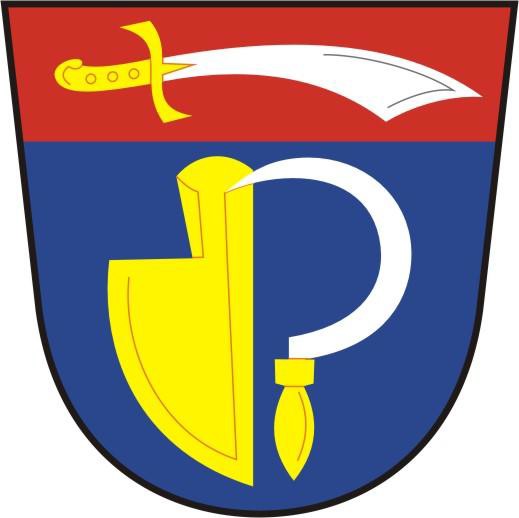 KRAJ OLOMOUCKÝ	Lazníčky 35ČLEN MAS - MORAVSKÁ BRÁNA	CZ-751 25 Veselíčko u Lipníka nad BečvouČLEN MIKROREGIONU POBEČVÍ		www.laznicky.cz  obec@laznicky.cz mobil: 774 072 076tel.: 581 033 033IČ: 00636321VOLBA PREZIDENTA REPUBLIKY13. a 14. ledna 2023Oznámení stanovení minimálního počtu členů okrskové volební komise.Starostka obce Lazníčky Pavlína Kubíková podle § 14 odst. 1 písm. c) zákona č. 275/2012 Sb., o volbě prezidenta republiky a o změně některých zákonů, ve znění pozdějších předpisů (dále jen zákon) stanovuje: Minimální počet členů okrskové volební komise: 5V Lazníčkách dne 14.11. 2022Pavlína Kubíková starostka obceIČO: 00636321	Bankovní spojení: ČS,a.s. 3218555379/0800